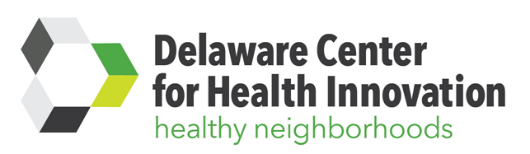 Delaware Center for Health InnovationHealthy Neighborhoods Committee Meeting	MEETING INFORMATIONDate: Wednesday, March 15, 2017 1:00p.m.Location: DHSS Herman Holloway Campus, Chapel, 1901 N. DuPont Hwy. New Castle, DE Next Meeting: Wednesday, April 19, 2017 1:00 p.m. DHSS Herman Holloway Campus, Chapel, 1901 N. DuPont Hwy. New Castle, DE AGENDARecap and Committee UpdatesHealthy Neighborhood Update Committee Evolution and CompositionSUMMARY OF DISCUSSIONCommittee members reviewed DCHI Board Updates.Recommended HN Committee Meeting Format – Standard Agenda to be created:Brief updated from DCHI Board MeetingUpdate from Work Groups: CHNA (North & South), Data & SustainabilityDiscussion areas highlightedBrief Recap of Local Council work An update was provided on the HN work groups and reviewed a proposed new format of focusing on agenda discussion items and provide updates on work groups and Local Councils via a Director’s Report to committee members one week prior to meeting.Committee members received an update on the progress and barriers to producing a common scorecard by the HN staff. County-level data is being accessed for HN focus areas, with the Data Work Group leading the deeper dive into accessing data for metrics, regional data access and specific indicators. The Work Group has identified barriers to access certain data needed, current data by zip code and identifying indicators. A second focus area of discussion was introduced to committee members: Community Health Workers (CHW). An update on the DCHI Workforce and Education Committee was given to establish linkage, including the consensus definition of a CHW, their role in the community and core competencies. The Committee discussed the role of DCHI in relation to Community Health Workers and the role of Healthy Neighborhoods in supporting/engaging CHW’s. Internal updates were provided for Healthy Neighborhoods, including a fully staffed program, Sussex County updates and Wilmington Local Council updates and upcoming meetings. 